Nom: Arrow (Camille Boran)                                 Classe : Rodeur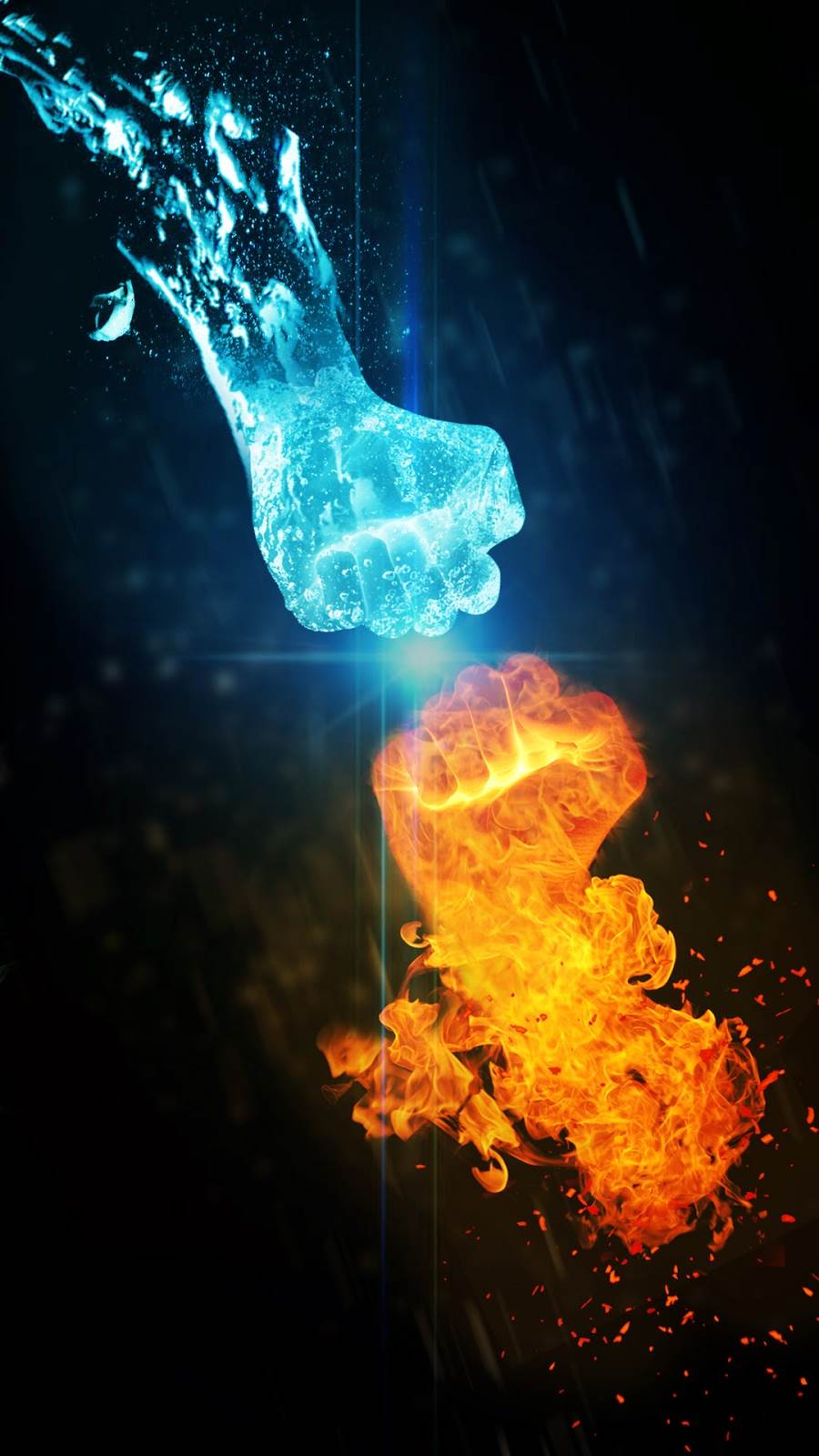 Age : ~20Genre : FemmeRace : HumainRéputation : Phénomène / RecherchéeParticularité Notable : (6 ; 18)Aime manger des pommes, colérique déteste se faire marcher sur les pieds, mélomane.Caractéristiques :Force : 35   Dextérité : 70      Intelligence : 70                                                                                                Charisme :       15           Chance    :        45                                 Education     :      55 HP : 50                                                                                                  Equipement : Arc a branches tranchantes, carquois de 15 flèches dont 5 avec pointes en argent, armure de cuir légère, large sac en bandoulière, pendentif scorpion du désert, Ah et des pommes, rouges, en masse.Histoire : A l’âge de 5 ans, Camille fut promise par son père, empereur des terres du Sud, aux nordiques en échange de la première alliance économique de l’histoire entre nord et sud, une sorte de monnaie d’échange ? Tel était sa valeur.Mais jamais le seigneur du nord ne vit son dut. La légende raconte qu’on aurait retrouvé le convoi la transportant à l’orée d’une forêt, entièrement calciné, sans aucune trace de la fillette, avec comme seul indice une longue flèche entre les deux yeux du cavalier de tête.Une légende, un compte pour que les enfants ne s’approchent pas des forets me direz-vous ?Je disais pareilles bêtises il y’a encore quelques jours jusqu’à ce que plusieurs seigneurs connus pour leur cruauté envers le petit peuple soient retrouvés morts, vous avez deviné ?! Calciné et avec une flèche entre les deux yeux. . .Elle aurait été aperçue par quelques vagabonds : jeune femme de grande taille, discrète et encapuchonnée, une pomme à la main, avec un arc au moins aussi grand qu’elle-même et dont les branches sont tranchantes comme des rasoirs. . .On raconte que les légendes ont toujours une part de vérité.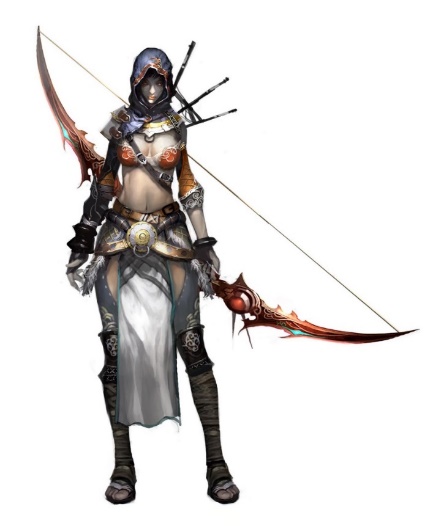 